«ОСТОРОЖНО, ТОНКИЙ ЛЕД!»ПАМЯТКА ДЛЯ ДЕТЕЙ И РОДИТЕЛЕЙЕжегодно в зимне-весенний период на водных объектах гибнут люди, в том числе дети. Несоблюдение правил безопасности на водных объектах в данный период часто приводит к трагедии. Чтобы избежать несчастного случая, родителям необходимо уделять внимание своим детям.Взрослому человеку вполне понятно, что передвижение по льду связано с большой опасностью. Необходимо объяснить ребенку, что игры на льду – это опасное развлечение. Следует рассказывать детям об опасности выхода на непрочный лед, интересоваться, где ребенок проводит свое свободное время, не допускать нахождение детей на водоемах в зимне-весенний период. Особенно недопустимы игры на льду! Легкомысленное поведение детей, незнание и пренебрежение элементарными правилами безопасного поведения – первопричина грустных и трагических последствий.
 ЧТО ДЕЛАТЬ, ЕСЛИ ВЫ ПРОВАЛИЛИСЬ И ОКАЗАЛИСЬ В ХОЛОДНОЙ ВОДЕ: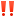 
 не паникуйте, не делайте резких движений, дышите как можно глубже и медленнее;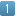 
 раскиньте руки в стороны и постарайтесь зацепиться за кромку льда, придав телу горизонтальное положение по направлению течения;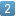 
 попытайтесь осторожно налечь грудью на край льда и забросить одну, а потом и другую ногу на лед;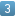 
 выбравшись из полыньи, откатывайтесь, а затем ползите в ту сторону, откуда шли, ведь лед здесь уже проверен на прочность.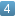 
 В любом случае при возникновении чрезвычайной ситуации необходимо срочно позвонить по телефону: 112.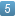 
ВЗРОСЛЫЕ, НЕ БУДЬТЕ РАВНОДУШНЫМИ, ПРЕСЕКАЙТЕ ПОПЫТКИ ВЫХОДА ДЕТЕЙ НА ЛЕД, БЕСПЕЧНОСТЬ МОЖЕТ ОБЕРНУТЬСЯ ТРАГЕДИЕЙ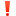 
 При возникновении чрезвычайных ситуаций необходимо звонить по телефону: 112.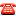 